Publicado en Madrid el 27/04/2022 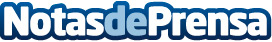 El 90% de las advertencias de seguridad son ignoradas por los usuarios, según RedkomLa mayoría de los estudios realizados por profesionales indican que el 90% de los mensajes que el sistema informático del ordenador suele ser ignorados por los usuarios. Una empresa experta en informática advierte de los peligros de ignorar esta informaciónDatos de contacto:Redkom916 587 091 Nota de prensa publicada en: https://www.notasdeprensa.es/el-90-de-las-advertencias-de-seguridad-son Categorias: Madrid E-Commerce Ciberseguridad http://www.notasdeprensa.es